Constellis Holdings, LLC and its subsidiaries and affiliates (the “Company”) require that any outside business ventures be approved in advance by your manager and then the Chief Legal Officer or his or her designee.  Please complete this form and submit it to the legal department for written approval prior to engaging in any outside business ventures. If you are already engaged in any outside business ventures, please complete this form and submit it to the Legal Department immediately by sending to legalreviewrequest@constellis.com.   Please note that should any of your answers to this form change, you are obligated to notify the Legal Department.  For instance, if you report that you are performing work for one line of business or entity and that changes, or you are contemplating engaging in a different business outside of the Company, please notify the Legal Department in order to seek authorization to proceed._____________________Employee name Employee title and department/contract Full legal name of outside business venture Address of the businessDetailed description of the businessAmount of hours per week of your time spend/will spend performing work for the businessNumber of employees you have, if anyDays and times of the week that you spend working on this outside business, and whether those days/times are or will be during your Company working hours.Will use any Company resources in support of your business (including phone, email, and copier)?   Yes 			No If yes, please explain. Do you believe that your outside business poses a conflict of interest with your duties at the Company?  Yes 		No  If no, state the reason why you do not believe that your outside business poses a conflict of interest.Will use the Company’s name, image, or logo in any way in support of your businessYes 			No If yes, please explain.All employees: Please sign and date below.I certify that the above is true and accurate to the best of my knowledge.___________________________ 				______________Signature								DateManager:Approve Request: _____Do Not Approve Request: _________________________________ 				______________Signature								DateChief Legal Officer/DesigneeApprove Request: _____Do Not Approve Request: _________________________________ 				______________Signature								Date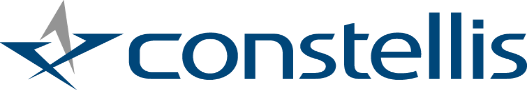 OUTSIDE BUSINESS VENTURE DISCLOSURE FORM